<Commission>{REGI}Aluekehitysvaliokunta</Commission>REGI_PV(2020)0512_1PÖYTÄKIRJAYlimääräinen etäkokous 12. toukokuuta 2020 klo 14.00–16.00BRYSSELPuheenjohtaja Younous Omarjee avasi kokouksen tiistaina 12. toukokuuta 2020 klo 14.00, ja useimmat läsnäolijat osallistuivat siihen etäyhteyden kautta.1.	Esityslistan hyväksyminen2.	Kokouspöytäkirjojen hyväksyminen	13. helmikuuta 2020 pidetystä kokouksesta	PV – PE648.327v01-00	19.–20. helmikuuta 2020 pidetystä kokouksesta	PV – PE648.357v01-003.	Puheenjohtajan ilmoitukset	Ei ollut.*** Etä-äänestys ***4.	Suositukset Ison-Britannian ja Pohjois-Irlannin yhdistyneen kuningaskunnan kanssa uudesta kumppanuudesta käytäviä neuvotteluja varten	REGI/9/02386		2020/2023(INI)		Lausuntoluonnoksen hyväksyminen	Tarkistusten jättämisen määräaika: 16. huhtikuuta 2020 klo 17.00Etä-äänestys toteutettiin sähköpostitse käyttämällä tulostettuja äänestyslippuja. Tulokset ilmoitettiin jäsenille sähköpostitse.
Äänestys tarkistuksista alkoi klo 14.00 ja päättyi klo 15.00.
Lopullinen äänestys alkoi klo 16.00 ja päättyi klo 17.00.* * *5.	Oikeudenmukaisen siirtymän rahaston perustaminen	REGI/9/02350	***I	2020/0006(COD)	COM(2020)0022 – C9-0007/2020	Mietintöluonnoksen käsittely	Tarkistusten jättämisen määräaika: 20. toukokuuta 2020 klo 12.00Manolis Kefalogiannis esitteli mietintöluonnoksensa ja vastasi jäsenten kysymyksiin.Puheenvuorot: Manolis Kefalogiannis, Pedro Marques, Ondřej Knotek, Francesca Donato, Niklas Nienaß, Raffaele Fitto, Martina Michels, Isabel Carvalhais (AGRI-valiokunnan lausunnon valmistelija), Henrike Hahn (ECON-valiokunnan lausunnon valmistelija), Jerzy Buzek (ITRE-valiokunnan lausunnon valmistelija), Irène Tolleret, Isabel Benjumea Benjumea, Andrey Novakov, Mathilde Androuët, Andżelika Anna Możdżanowska, Rovana Plumb, Daniel Buda, Susana Solís Pérez, Alexandra Geese, Tomislav Sokol, Alessandro Panza, Vera Tax, Krzysztof Hetman, Mauri Pekkarinen, Caroline Roose, Izabela-Helena Kloc, Dimitrios Papadimoulis, Chiara Gemma, Anna Wagner (Euroopan komissio, alue- ja kaupunkipolitiikan pääosasto), Younous Omarjee6.	Muut asiat	Ei ollut.7.	Seuraavat kokoukset	8. kesäkuuta 2020 klo 15.00–17.00 (Bryssel)Kokous päättyi klo 16.02.Results of roll-call votesContents1.	Opinion on the recommendations on the negotiations for a new partnership with the United Kingdom of Great Britain and Northern Ireland	51.1.	Final vote	5Key to symbols:+	:	in favour-	:	against0	:	abstention1.	Opinion on the recommendations on the negotiations for a new partnership with the United Kingdom of Great Britain and Northern Ireland1.1.	Final voteПРИСЪСТВЕН ЛИСТ/LISTA DE ASISTENCIA/PREZENČNÍ LISTINA/DELTAGERLISTE/ ANWESENHEITSLISTE/KOHALOLIJATE NIMEKIRI/ΚΑΤΑΣΤΑΣΗ ΠΑΡΟΝΤΩΝ/RECORD OF ATTENDANCE/ LISTE DE PRÉSENCE/POPIS NAZOČNIH/ELENCO DI PRESENZA/APMEKLĒJUMU REĢISTRS/DALYVIŲ SĄRAŠAS/ JELENLÉTI ÍV/REĠISTRU TA' ATTENDENZA/PRESENTIELIJST/LISTA OBECNOŚCI/LISTA DE PRESENÇAS/ LISTĂ DE PREZENŢĂ/PREZENČNÁ LISTINA/SEZNAM NAVZOČIH/LÄSNÄOLOLISTA/NÄRVAROLISTAПрисъствал на/Presente el/Přítomný dne/Til stede den/Anwesend am/Viibis(id) kohal/Παρών στις/Present on/Présent le/Nazočni dana/Presente il/Piedalījās/ Dalyvauja/Jelen volt/Preżenti fi/Aanwezig op/Obecny dnia/Presente em/Prezent/Prítomný dňa/Navzoči dne/Läsnä/Närvarande den:12.5.2020* 	(P)	=	Председател/Presidente/Předseda/Formand/Vorsitzender/Esimees/Πρόεδρος/Chair/Président/Predsjednik/Priekšsēdētājs/ Pirmininkas/Elnök/'Chairman'/Voorzitter/Przewodniczący/Preşedinte/Predseda/Predsednik/Puheenjohtaja/Ordförande	(VP) =	Заместник-председател/Vicepresidente/Místopředseda/Næstformand/Stellvertretender Vorsitzender/Aseesimees/Αντιπρόεδρος/ Vice-Chair/Potpredsjednik/Vice-Président/Potpredsjednik/Priekšsēdētāja vietnieks/Pirmininko pavaduotojas/Alelnök/ Viċi 'Chairman'/Ondervoorzitter/Wiceprzewodniczący/Vice-Presidente/Vicepreşedinte/Podpredseda/Podpredsednik/ Varapuheenjohtaja/Vice ordförande	(M)	=	Член/Miembro/Člen/Medlem./Mitglied/Parlamendiliige/Βουλευτής/Member/Membre/Član/Membro/Deputāts/Narys/Képviselő/ Membru/Lid/Członek/Membro/Membru/Člen/Poslanec/Jäsen/Ledamot	(F)	=	Длъжностно лице/Funcionario/Úředník/Tjenestemand/Beamter/Ametnik/Υπάλληλος/Official/Fonctionnaire/Dužnosnik/ Funzionario/Ierēdnis/Pareigūnas/Tisztviselő/Uffiċjal/Ambtenaar/Urzędnik/Funcionário/Funcţionar/Úradník/Uradnik/Virkamies/ TjänstemanEuroopan parlamentti2019-2024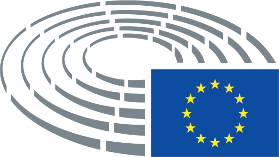 Päätös:Esityslistaluonnos hyväksyttiin.Päätös:Pöytäkirja hyväksyttiin.Päätös:Pöytäkirja hyväksyttiin.Valmistelija: Valmistelija: Valmistelija: Valmistelija: Pascal Arimont (PPE)Pascal Arimont (PPE)AD – PE648.359v02-00
AM – PE650.486v01-00Vastaava:Vastaava:Vastaava:Vastaava:AFET, INTA – Kati Piri (S&D)
Christophe Hansen (PPE)PR – PE650.385v01-00Lausunto:Lausunto:Lausunto:Lausunto:DEVE, BUDG, CONT, ECON, EMPL, ENVI, ITRE, IMCO, TRAN, REGI, AGRI, PECH, CULT, JURI, LIBE, AFCO, FEMM, PETIDEVE, BUDG, CONT, ECON, EMPL, ENVI, ITRE, IMCO, TRAN, REGI, AGRI, PECH, CULT, JURI, LIBE, AFCO, FEMM, PETIDEVE, BUDG, CONT, ECON, EMPL, ENVI, ITRE, IMCO, TRAN, REGI, AGRI, PECH, CULT, JURI, LIBE, AFCO, FEMM, PETIPäätös:Lausuntoluonnos hyväksyttiin äänin 38 puolesta, 0 vastaan ja 5 tyhjää.Puheenvuoro:Pascal Arimont.Esittelijä:Esittelijä:Esittelijä:Manolis Kefalogiannis (PPE)PR – PE648.609v03-00Vastaava:Vastaava:Vastaava:REGIREGILausunto:Lausunto:Lausunto:BUDG, ECON, EMPL, ENVI, ITRE, TRAN, AGRIBUDG, ECON, EMPL, ENVI, ITRE, TRAN, AGRIPäätös:Mietintöluonnoksen käsittely38+ECRRaffaele Fitto, Elżbieta Kruk, Andżelika Anna Możdżanowska, Valdemar TomaševskiGUE/NGLMartina Michels, Younous OmarjeeNIRosa D'Amato, Chiara GemmaPPEPascal Arimont, Tom Berendsen, Daniel Buda, Tamás Deutsch, Christian Doleschal, Mircea-Gheorghe Hava, Krzysztof Hetman, Peter Jahr, Manolis Kefalogiannis, Andrey Novakov, Simone SchmiedtbauerRENEWStéphane Bijoux, Vlad-Marius Botoş, Cristian Ghinea, Sandro Gozi, Ondrej Knotek, Irène TolleretS&DAdrian-Dragoş Benea, Erik Bergkvist, Andrea Cozzolino, Corina Crețu, Constanze Krehl, Cristina Maestre Martín De Almagro, Pedro Marques, Nora Mebarek, Tsvetelina PenkovaVERTS/ALEFrançois Alfonsi, Niklas Nienaß, Caroline Roose, Monika Vana0-50IDMathilde Androuët, Francesca Donato, Alessandro Panza, André Rougé, Vincenzo SofoБюро/Mesa/Předsednictvo/Formandskabet/Vorstand/Juhatus/Προεδρείο/Bureau/Predsjedništvo/Ufficio di presidenza/Prezidijs/ Biuras/Elnökség/Prezydium/Birou/Predsedníctvo/Predsedstvo/Puheenjohtajisto/Presidiet (*)Younous Omarjee (P) (in the room), Krzysztof Hetman (1st VP), Cristian Ghinea (2nd VP), Adrian‑Dragoş Benea (3rd VP), Isabel Benjumea Benjumea (4th VP)Членове/Diputados/Poslanci/Medlemmer/Mitglieder/Parlamendiliikmed/Βουλευτές/Members/Députés/Zastupnici/Deputati/Deputāti/ Nariai/Képviselõk/Membri/Leden/Posłowie/Deputados/Deputaţi/Jäsenet/LedamöterFrançois Alfonsi, Mathilde Androuët, Pascal Arimont, Tom Berendsen (in the room), Erik Bergkvist, Stéphane Bijoux, Franc Bogovič, Andrea Cozzolino, Corina Cretu, Rosa D'Amato, Tamás Deutsch, Christian Doleschal, Francesca Donato (in the room), Raffaele Fitto, Chiara Gemma, Mircea Hava, Peter Jahr, Manolis Kefalogiannis (in the room), Ondřej Knotek (in the room), Constanze Krehl, Elżbieta Kruk, Cristina  Maestre Martín de Almagro, Pedro Marques (in the room), nora Mebarek, Martina Michels, Andżelika Anna Możdżanowska (in the room), Niklas Nienaß, Andrey Novakov, Alessandro Panza (in the room), Tsvetelina Penkova, Caroline Roose, André Rougé, Vincenzo Sofo, Susana Solís Pérez (in the room), Irene Tolleret, Valdemar Tomaševski, Monika VanaЗаместници/Suplentes/Náhradníci/Stedfortrædere/Stellvertreter/Asendusliikmed/Αναπληρωτές/Substitutes/Suppléants/Zamjenici/ Supplenti/Aizstājēji/Pavaduojantysnariai/Póttagok/Sostituti/Plaatsvervangers/Zastępcy/Membros suplentes/Supleanţi/Náhradníci/ Namestniki/Varajäsenet/SuppleanterÁlvaro  Amaro, Vlad‑Marius Botoş (in the room), Daniel Buda, Martin Buschmann, Rosanna Conte, Josianne Cutajar, Herbert Dorfmann (in the room), Laurence Farreng, Isabel García Muñoz (in the room), Alexandra Geese, Mónica Silvana González, Sandro Gozi, Hannes Heide, Krzysztof Jurgiel, Izabela‑Helena  Kloc, Stelios Kympouropoulos, Lefteris  Nikolaou-Alavanos, Jan Olbrycht, Dimitrios Papadimoulis, Mauri Pekkarinen, Bronis Ropė, Plumb Rovana, Simone Schmiedtbauer, Tomislav Sokol, Vera Tax209 (7)209 (7)216 (3)216 (3)Gheorghe-Vlad NistorGheorghe-Vlad Nistor56 (8) (Точка от дневния ред/Punto del orden del día/Bod pořadu jednání (OJ)/Punkt på dagsordenen/Tagesordnungspunkt/ Päevakorra punkt/Σημείο της ημερήσιας διάταξης/Agenda item/Point OJ/Točka dnevnog reda/Punto all'ordine del giorno/Darba kārtības punkts/Darbotvarkės punktas/Napirendi pont/Punt Aġenda/Agendapunt/Punkt porządku dziennego/Ponto OD/Punct de pe ordinea de zi/Bod programu schôdze/Točka UL/Esityslistan kohta/Punkt på föredragningslistan)56 (8) (Точка от дневния ред/Punto del orden del día/Bod pořadu jednání (OJ)/Punkt på dagsordenen/Tagesordnungspunkt/ Päevakorra punkt/Σημείο της ημερήσιας διάταξης/Agenda item/Point OJ/Točka dnevnog reda/Punto all'ordine del giorno/Darba kārtības punkts/Darbotvarkės punktas/Napirendi pont/Punt Aġenda/Agendapunt/Punkt porządku dziennego/Ponto OD/Punct de pe ordinea de zi/Bod programu schôdze/Točka UL/Esityslistan kohta/Punkt på föredragningslistan)Jerzy Buzek, Isabel Carvalhais, Henrike HahnНаблюдатели/Observadores/Pozorovatelé/Observatører/Beobachter/Vaatlejad/Παρατηρητές/Observers/Observateurs/Promatrači/ Osservatori/Novērotāji/Stebėtojai/Megfigyelők/Osservaturi/Waarnemers/Obserwatorzy/Observadores/Observatori/Pozorovatelia/ Opazovalci/Tarkkailijat/ObservatörerПо покана на председателя/Por invitación del presidente/Na pozvání předsedy/Efter indbydelse fra formanden/Auf Einladung des Vorsitzenden/Esimehe kutsel/Με πρόσκληση του Προέδρου/At the invitation of the Chair/Sur l’invitation du président/ Na poziv predsjednika/Su invito del presidente/Pēc priekšsēdētāja uzaicinājuma/Pirmininkui pakvietus/Az elnök meghívására/ Fuq stedina taċ-'Chairman'/Op uitnodiging van de voorzitter/Na zaproszenie Przewodniczącego/A convite do Presidente/La invitaţia preşedintelui/ Na pozvanie predsedu/Na povabilo predsednika/Puheenjohtajan kutsusta/På ordförandens inbjudanСъвет/Consejo/Rada/Rådet/Rat/Nõukogu/Συμβούλιο/Council/Conseil/Vijeće/Consiglio/Padome/Taryba/Tanács/Kunsill/Raad/ Conselho/Consiliu/Svet/Neuvosto/Rådet (*)Съвет/Consejo/Rada/Rådet/Rat/Nõukogu/Συμβούλιο/Council/Conseil/Vijeće/Consiglio/Padome/Taryba/Tanács/Kunsill/Raad/ Conselho/Consiliu/Svet/Neuvosto/Rådet (*)Комисия/Comisión/Komise/Kommissionen/Kommission/Komisjon/Επιτροπή/Commission/Komisija/Commissione/Bizottság/ Kummissjoni/Commissie/Komisja/Comissão/Comisie/Komisia/Komissio/Kommissionen (*)Комисия/Comisión/Komise/Kommissionen/Kommission/Komisjon/Επιτροπή/Commission/Komisija/Commissione/Bizottság/ Kummissjoni/Commissie/Komisja/Comissão/Comisie/Komisia/Komissio/Kommissionen (*)Anna Wagner (F), Hugues de-Maupeou (F), Ioana Rus (F)Anna Wagner (F), Hugues de-Maupeou (F), Ioana Rus (F)Други институции и органи/Otras instituciones y organismos/Ostatní orgány a instituce/Andre institutioner og organer/Andere Organe und Einrichtungen/Muud institutsioonid ja organid/Λοιπά θεσμικά όργανα και οργανισμοί/Other institutions and bodies/Autres institutions et organes/Druge institucije i tijela/Altre istituzioni e altri organi/Citas iestādes un struktūras/Kitos institucijos ir įstaigos/ Más intézmények és szervek/Istituzzjonijiet u korpi oħra/Andere instellingen en organen/Inne instytucje i organy/Outras instituições e outros órgãos/Alte instituții și organe/Iné inštitúcie a orgány/Muut toimielimet ja elimet/Andra institutioner och organДруги институции и органи/Otras instituciones y organismos/Ostatní orgány a instituce/Andre institutioner og organer/Andere Organe und Einrichtungen/Muud institutsioonid ja organid/Λοιπά θεσμικά όργανα και οργανισμοί/Other institutions and bodies/Autres institutions et organes/Druge institucije i tijela/Altre istituzioni e altri organi/Citas iestādes un struktūras/Kitos institucijos ir įstaigos/ Más intézmények és szervek/Istituzzjonijiet u korpi oħra/Andere instellingen en organen/Inne instytucje i organy/Outras instituições e outros órgãos/Alte instituții și organe/Iné inštitúcie a orgány/Muut toimielimet ja elimet/Andra institutioner och organEESCGeorgios Meleas (F), Raffaella Zaccheddu (F)Други участници/Otros participantes/Ostatní účastníci/Endvidere deltog/Andere Teilnehmer/Muud osalejad/Επίσης παρόντες/Other participants/Autres participants/Drugi sudionici/Altri partecipanti/Citi klātesošie/Kiti dalyviai/Más résztvevők/Parteċipanti ohra/Andere aanwezigen/Inni uczestnicy/Outros participantes/Alţi participanţi/Iní účastníci/Drugi udeleženci/Muut osallistujat/Övriga deltagareСекретариат на политическите групи/Secretaría de los Grupos políticos/Sekretariát politických skupin/Gruppernes sekretariat/ Sekretariat der Fraktionen/Fraktsioonide sekretariaat/Γραμματεία των Πολιτικών Ομάδων/Secretariats of political groups/Secrétariat des groupes politiques/Tajništva klubova zastupnika/Segreteria gruppi politici/Politisko grupu sekretariāts/Frakcijų sekretoriai/ Képviselőcsoportok titkársága/Segretarjat gruppi politiċi/Fractiesecretariaten/Sekretariat Grup Politycznych/Secretariado dos grupos políticos/Secretariate grupuri politice/Sekretariát politických skupín/Sekretariat političnih skupin/Poliittisten ryhmien sihteeristöt/ De politiska gruppernas sekretariatСекретариат на политическите групи/Secretaría de los Grupos políticos/Sekretariát politických skupin/Gruppernes sekretariat/ Sekretariat der Fraktionen/Fraktsioonide sekretariaat/Γραμματεία των Πολιτικών Ομάδων/Secretariats of political groups/Secrétariat des groupes politiques/Tajništva klubova zastupnika/Segreteria gruppi politici/Politisko grupu sekretariāts/Frakcijų sekretoriai/ Képviselőcsoportok titkársága/Segretarjat gruppi politiċi/Fractiesecretariaten/Sekretariat Grup Politycznych/Secretariado dos grupos políticos/Secretariate grupuri politice/Sekretariát politických skupín/Sekretariat političnih skupin/Poliittisten ryhmien sihteeristöt/ De politiska gruppernas sekretariatPPES&DRenewIDVerts/ALEECRGUE/NGLNIPawel Kaleta, Madalina Stoian, Nicolae BandaRasa Rudzkyte, Markus WolschlagerBogdan RoginAlex HeuzeyAlan Keckes, Simone ReinhartVincenzo Matano, Leonardo TomasiAntoine  Bazantay, Dominik ZganecAndrea PiconeКабинет на председателя/Gabinete del Presidente/Kancelář předsedy/Formandens Kabinet/Kabinett des Präsidenten/Presidendi kantselei/Γραφείο του Προέδρου/President's Office/Cabinet du Président/Ured predsjednika/Gabinetto del Presidente/Priekšsēdētāja kabinets/Pirmininko kabinetas/Elnöki hivatal/Kabinett tal-President/Kabinet van de Voorzitter/Gabinet Przewodniczącego/Gabinete do Presidente/Cabinet Preşedinte/Kancelária predsedu/Urad predsednika/Puhemiehen kabinetti/Talmannens kansliКабинет на председателя/Gabinete del Presidente/Kancelář předsedy/Formandens Kabinet/Kabinett des Präsidenten/Presidendi kantselei/Γραφείο του Προέδρου/President's Office/Cabinet du Président/Ured predsjednika/Gabinetto del Presidente/Priekšsēdētāja kabinets/Pirmininko kabinetas/Elnöki hivatal/Kabinett tal-President/Kabinet van de Voorzitter/Gabinet Przewodniczącego/Gabinete do Presidente/Cabinet Preşedinte/Kancelária predsedu/Urad predsednika/Puhemiehen kabinetti/Talmannens kansliКабинет на генералния секретар/Gabinete del Secretario General/Kancelář generálního tajemníka/Generalsekretærens Kabinet/ Kabinett des Generalsekretärs/Peasekretäri büroo/Γραφείο του Γενικού Γραμματέα/Secretary-General's Office/Cabinet du Secrétaire général/Ured glavnog tajnika/Gabinetto del Segretario generale/Ģenerālsekretāra kabinets/Generalinio sekretoriaus kabinetas/ Főtitkári hivatal/Kabinett tas-Segretarju Ġenerali/Kabinet van de secretaris-generaal/Gabinet Sekretarza Generalnego/Gabinete do Secretário-Geral/Cabinet Secretar General/Kancelária generálneho tajomníka/Urad generalnega sekretarja/Pääsihteerin kabinetti/ Generalsekreterarens kansliКабинет на генералния секретар/Gabinete del Secretario General/Kancelář generálního tajemníka/Generalsekretærens Kabinet/ Kabinett des Generalsekretärs/Peasekretäri büroo/Γραφείο του Γενικού Γραμματέα/Secretary-General's Office/Cabinet du Secrétaire général/Ured glavnog tajnika/Gabinetto del Segretario generale/Ģenerālsekretāra kabinets/Generalinio sekretoriaus kabinetas/ Főtitkári hivatal/Kabinett tas-Segretarju Ġenerali/Kabinet van de secretaris-generaal/Gabinet Sekretarza Generalnego/Gabinete do Secretário-Geral/Cabinet Secretar General/Kancelária generálneho tajomníka/Urad generalnega sekretarja/Pääsihteerin kabinetti/ Generalsekreterarens kansliГенерална дирекция/Dirección General/Generální ředitelství/Generaldirektorat/Generaldirektion/Peadirektoraat/Γενική Διεύθυνση/ Directorate-General/Direction générale/Glavna uprava/Direzione generale/Ģenerāldirektorāts/Generalinis direktoratas/Főigazgatóság/ Direttorat Ġenerali/Directoraten-generaal/Dyrekcja Generalna/Direcção-Geral/Direcţii Generale/Generálne riaditeľstvo/Generalni direktorat/Pääosasto/GeneraldirektoratГенерална дирекция/Dirección General/Generální ředitelství/Generaldirektorat/Generaldirektion/Peadirektoraat/Γενική Διεύθυνση/ Directorate-General/Direction générale/Glavna uprava/Direzione generale/Ģenerāldirektorāts/Generalinis direktoratas/Főigazgatóság/ Direttorat Ġenerali/Directoraten-generaal/Dyrekcja Generalna/Direcção-Geral/Direcţii Generale/Generálne riaditeľstvo/Generalni direktorat/Pääosasto/GeneraldirektoratDG PRESDG IPOLDG EXPODG EPRSDG COMMDG PERSDG INLODG TRADDG LINCDG FINSDG ITECDG SAFESabina MagnanoPernilla JourdeDana PoppStefana Di Battista, David Federico, Loic Van VaeckПравна служба/Servicio Jurídico/Právní služba/Juridisk Tjeneste/Juristischer Dienst/Õigusteenistus/Νομική Υπηρεσία/Legal Service/ Service juridique/Pravna služba/Servizio giuridico/Juridiskais dienests/Teisės tarnyba/Jogi szolgálat/Servizz legali/Juridische Dienst/ Wydział prawny/Serviço Jurídico/Serviciu Juridic/Právny servis/Oikeudellinen yksikkö/RättstjänstenСекретариат на комисията/Secretaría de la comisión/Sekretariát výboru/Udvalgssekretariatet/Ausschusssekretariat/Komisjoni sekretariaat/Γραμματεία της επιτροπής/Committee secretariat/Secrétariat de la commission/Tajništvo odbora/Segreteria della commissione/Komitejas sekretariāts/Komiteto sekretoriatas/A bizottság titkársága/Segretarjat tal-kumitat/Commissiesecretariaat/ Sekretariat komisji/Secretariado da comissão/Secretariat comisie/Sekretariat odbora/Valiokunnan sihteeristö/UtskottssekretariatetStephen Salter, Filipa Azevedo, Roberto Giannella (in the room), Beata Grzebieluch, Alexander Keys, Tajana Ljubicic, Chrys Panagiotou (in the room), Katerina Hanzlikova, Viviane JohnsonСътрудник/Asistente/Asistent/Assistent/Assistenz/Βοηθός/Assistant/Assistente/Palīgs/Padėjėjas/Asszisztens/Asystent/Pomočnik/ Avustaja/AssistenterLisa Mutke (in the room), Francisco Javier Solana Ramos